Name of the Student: _________________________________________________________________________Name of Department: ____________________________________________  Class: _____________________________ Semester/Year:__________________________For each item please indicate your level of satisfaction with the following rating                                                          (A–Average,      G -Good,   E–Excellent,   O–Outstanding)Date : 								              Signature of the Student 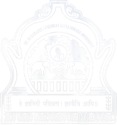 Dr. Babasaheb Ambedkar Marathwada University, AurangabadSTUDENT  FEEDBACK  FORMI. About Course Curriculum I. About Course Curriculum I. About Course Curriculum I. About Course Curriculum Sub1Sub2Sub3Sub4Sub5aThe Course objectives & outcomes  were clearly defined identifiedThe Course objectives & outcomes  were clearly defined identifiedThe Course objectives & outcomes  were clearly defined identifiedbLength :  Course Material were of appropriate lengthLength :  Course Material were of appropriate lengthLength :  Course Material were of appropriate lengthcRelevance : Course material were relevantRelevance : Course material were relevantRelevance : Course material were relevantdQuality : Course material were of high quality and Up-to-dateQuality : Course material were of high quality and Up-to-dateQuality : Course material were of high quality and Up-to-dateeOrganization:  Material were well organized. Assignment of reading material for each class was of appropriate lengthOrganization:  Material were well organized. Assignment of reading material for each class was of appropriate lengthOrganization:  Material were well organized. Assignment of reading material for each class was of appropriate lengthfThe course provides useful inputsThe course provides useful inputsThe course provides useful inputsgThe course provides focus on skill Development/ Employability / Entrepreneurship The course provides focus on skill Development/ Employability / Entrepreneurship The course provides focus on skill Development/ Employability / Entrepreneurship hThe course updates understanding in this fieldThe course updates understanding in this fieldThe course updates understanding in this fieldII. About TeachersII. About TeachersII. About TeachersII. About TeachersII. About TeachersII. About TeachersII. About TeachersII. About TeachersII. About TeachersaThe teacher was well prepared for each classThe teacher was well prepared for each classThe teacher was well prepared for each classbThe teacher used ICT tools for teaching (PPT, Videos, online lectures etc.) The teacher used ICT tools for teaching (PPT, Videos, online lectures etc.) The teacher used ICT tools for teaching (PPT, Videos, online lectures etc.) cThe teacher was fair and unbiased in evaluationThe teacher was fair and unbiased in evaluationThe teacher was fair and unbiased in evaluationdThe teacher was punctualThe teacher was punctualThe teacher was punctualeOverall the teachers was effective in the teaching of this courseOverall the teachers was effective in the teaching of this courseOverall the teachers was effective in the teaching of this coursefEffectiveness: The teaching method was effective to achieve the goals of the courseEffectiveness: The teaching method was effective to achieve the goals of the courseEffectiveness: The teaching method was effective to achieve the goals of the coursegInteraction-The teaching method allowed adequate opportunity for student participation and discussionInteraction-The teaching method allowed adequate opportunity for student participation and discussionInteraction-The teaching method allowed adequate opportunity for student participation and discussionhCommunication- Teaching was interesting and engagingCommunication- Teaching was interesting and engagingCommunication- Teaching was interesting and engagingiClarity of concepts -Teaching was clear and lucid, particular on complex conceptsClarity of concepts -Teaching was clear and lucid, particular on complex conceptsClarity of concepts -Teaching was clear and lucid, particular on complex conceptskListening skills-The teacher was a good listener who also respected the views of studentsListening skills-The teacher was a good listener who also respected the views of studentsListening skills-The teacher was a good listener who also respected the views of studentslPreparation – The teacher was well prepared for each class and knew his/ her subject very wellPreparation – The teacher was well prepared for each class and knew his/ her subject very wellPreparation – The teacher was well prepared for each class and knew his/ her subject very wellmTime management / Organization –The teacher paced the course evenly and did not speed up disproportionately at the endTime management / Organization –The teacher paced the course evenly and did not speed up disproportionately at the endTime management / Organization –The teacher paced the course evenly and did not speed up disproportionately at the endIII. Project/Seminar/Home assignments/Tutorials:III. Project/Seminar/Home assignments/Tutorials:III. Project/Seminar/Home assignments/Tutorials:III. Project/Seminar/Home assignments/Tutorials:III. Project/Seminar/Home assignments/Tutorials:III. Project/Seminar/Home assignments/Tutorials:III. Project/Seminar/Home assignments/Tutorials:III. Project/Seminar/Home assignments/Tutorials:III. Project/Seminar/Home assignments/Tutorials:aProject /Seminar Topics were new and interestingProject /Seminar Topics were new and interestingProject /Seminar Topics were new and interestingbLearnt a lot from doing the project/ Seminar/ Home assignmentLearnt a lot from doing the project/ Seminar/ Home assignmentLearnt a lot from doing the project/ Seminar/ Home assignmentcThe assignment was regularly given and checkedThe assignment was regularly given and checkedThe assignment was regularly given and checkeddSufficient number of practicals were conducted Sufficient number of practicals were conducted Sufficient number of practicals were conducted IV. OverallIV. OverallIV. OverallIV. OverallIV. OverallIV. OverallIV. OverallIV. OverallIV. OverallaI enjoyed the course/Seminar/Project/Tutorial/Home assignmentI enjoyed the course/Seminar/Project/Tutorial/Home assignmentI enjoyed the course/Seminar/Project/Tutorial/Home assignmentbI would recommend the course to othersI would recommend the course to othersI would recommend the course to otherscClass room environment was student friendlyClass room environment was student friendlyClass room environment was student friendlyV. About Infrastructure of the Department V. About Infrastructure of the Department V. About Infrastructure of the Department V. About Infrastructure of the Department V. About Infrastructure of the Department V. About Infrastructure of the Department V. About Infrastructure of the Department V. About Infrastructure of the Department V. About Infrastructure of the Department aSufficient facilities are available in the departmentSufficient facilities are available in the departmentSufficient facilities are available in the departmentbToilets/washrooms are hygienic and properly maintained.Toilets/washrooms are hygienic and properly maintained.Toilets/washrooms are hygienic and properly maintained.cClean drinking water is available in the department and on the campus.Clean drinking water is available in the department and on the campus.Clean drinking water is available in the department and on the campus.dNumber of PCs needed for the course were adequate Number of PCs needed for the course were adequate Number of PCs needed for the course were adequate eEquipment in the labs are adequate and in working conditionEquipment in the labs are adequate and in working conditionEquipment in the labs are adequate and in working conditionfComputer lab is accessible Computer lab is accessible Computer lab is accessible gInternet facility  is  available Internet facility  is  available Internet facility  is  available VI.VI.Do you wish to have counselling by the teachers/ experts for your personal problems or academic problem?Do you wish to have counselling by the teachers/ experts for your personal problems or academic problem?       Yes             No       Yes             No       Yes             No       Yes             No       Yes             NoVII.VII.Do you wish to have classes in soft skill and personality development?Do you wish to have classes in soft skill and personality development?       Yes             No       Yes             No       Yes             No       Yes             No       Yes             NoVIII.VIII.Do you wish to have more Industrial Field VisitsDo you wish to have more Industrial Field Visits       Yes             No       Yes             No       Yes             No       Yes             No       Yes             NoIX.IX.Do you find a positive change in the department activities in this semester?Do you find a positive change in the department activities in this semester?       Yes             No       Yes             No       Yes             No       Yes             No       Yes             NoX.X.Would you like to be actively associated with Alumni association?Would you like to be actively associated with Alumni association?       Yes             No       Yes             No       Yes             No       Yes             No       Yes             NoSuggestions :Suggestions :Suggestions :Appreciation/ ComplimentsAppreciation/ ComplimentsAppreciation/ Compliments